Figure S1. Partial 2-DE comparison images of plasma samples from FD males before and after ERT. The two proteins found to be differentially expressed greater than two-fold, Beta actin and Complement C3, are indicated by numbered arrows. 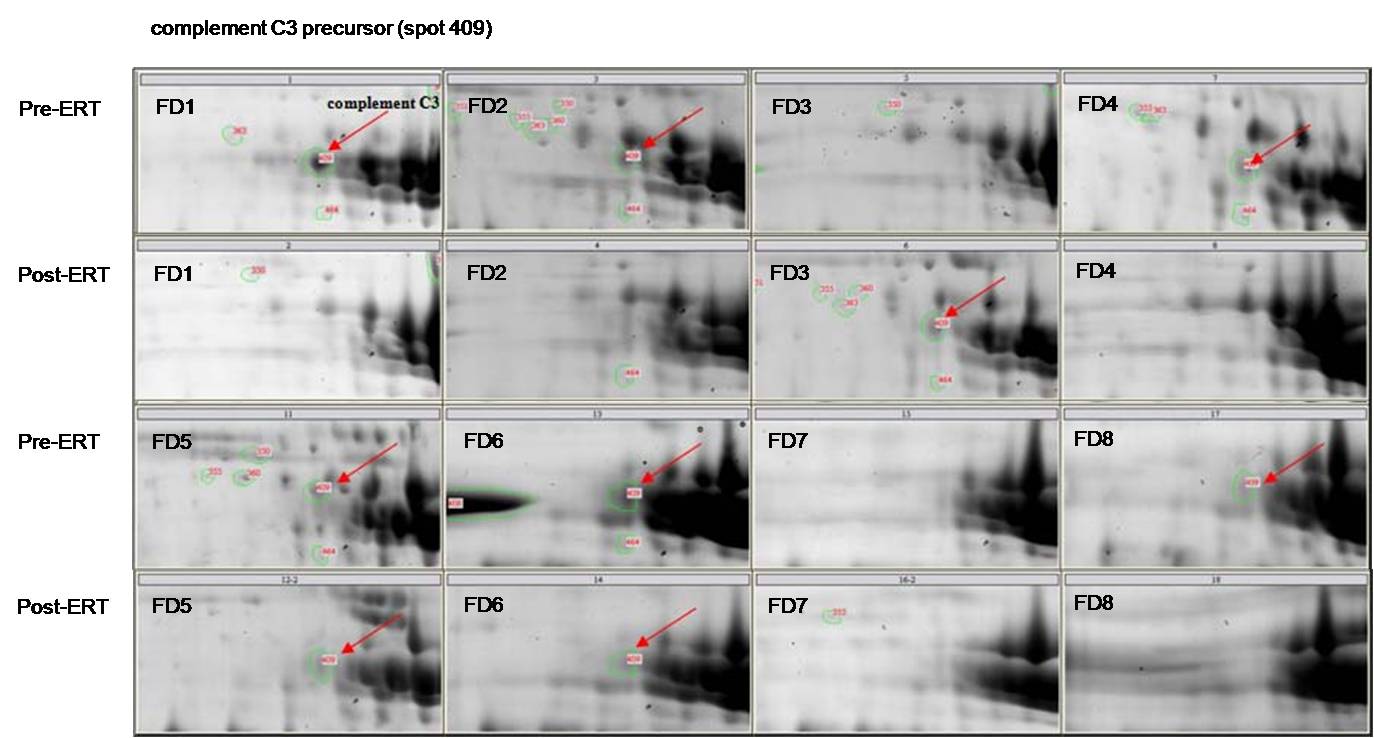 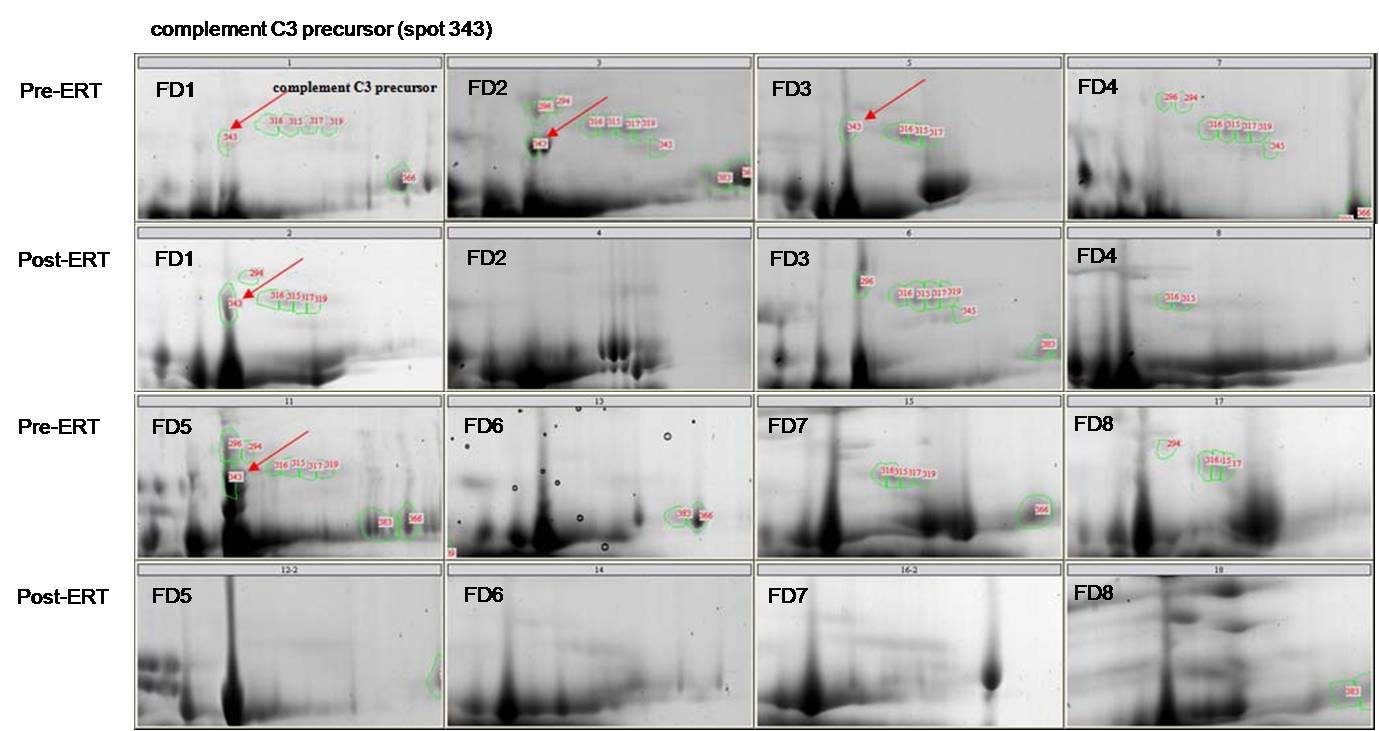 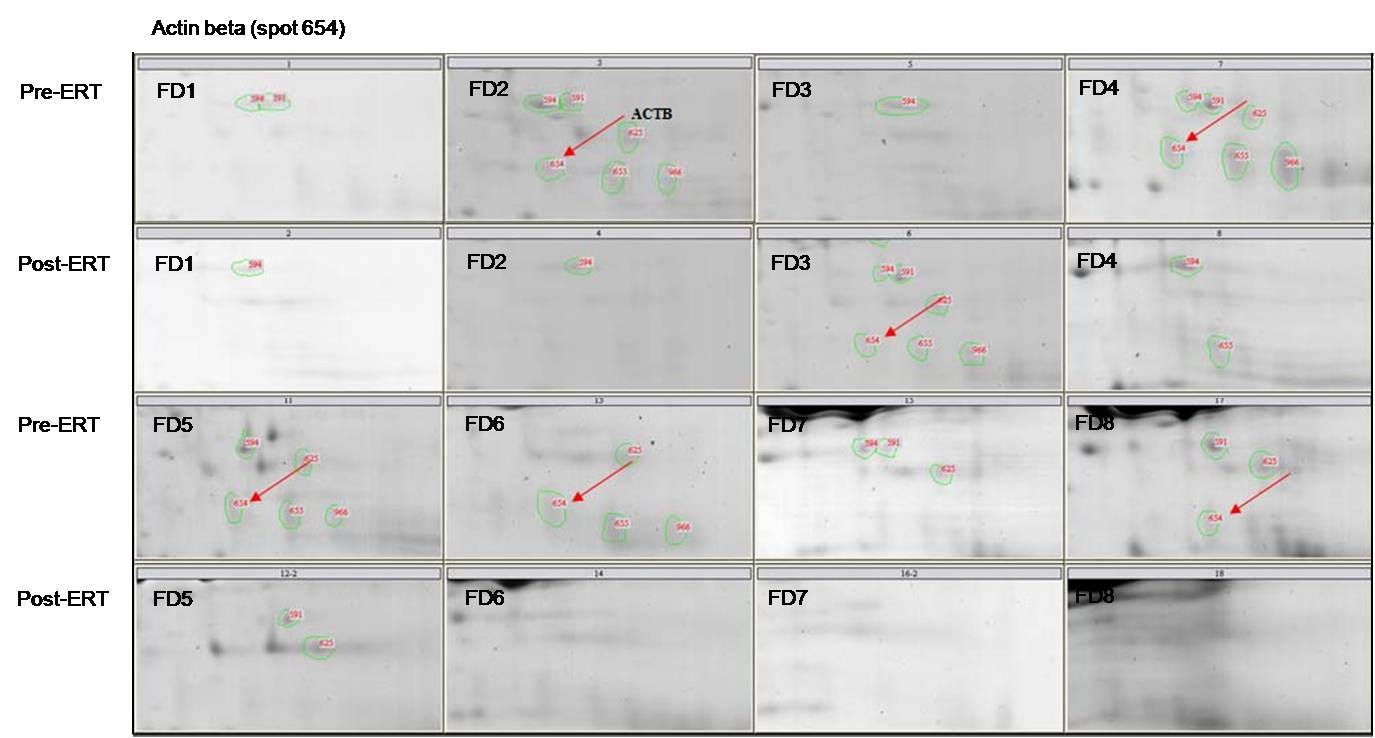 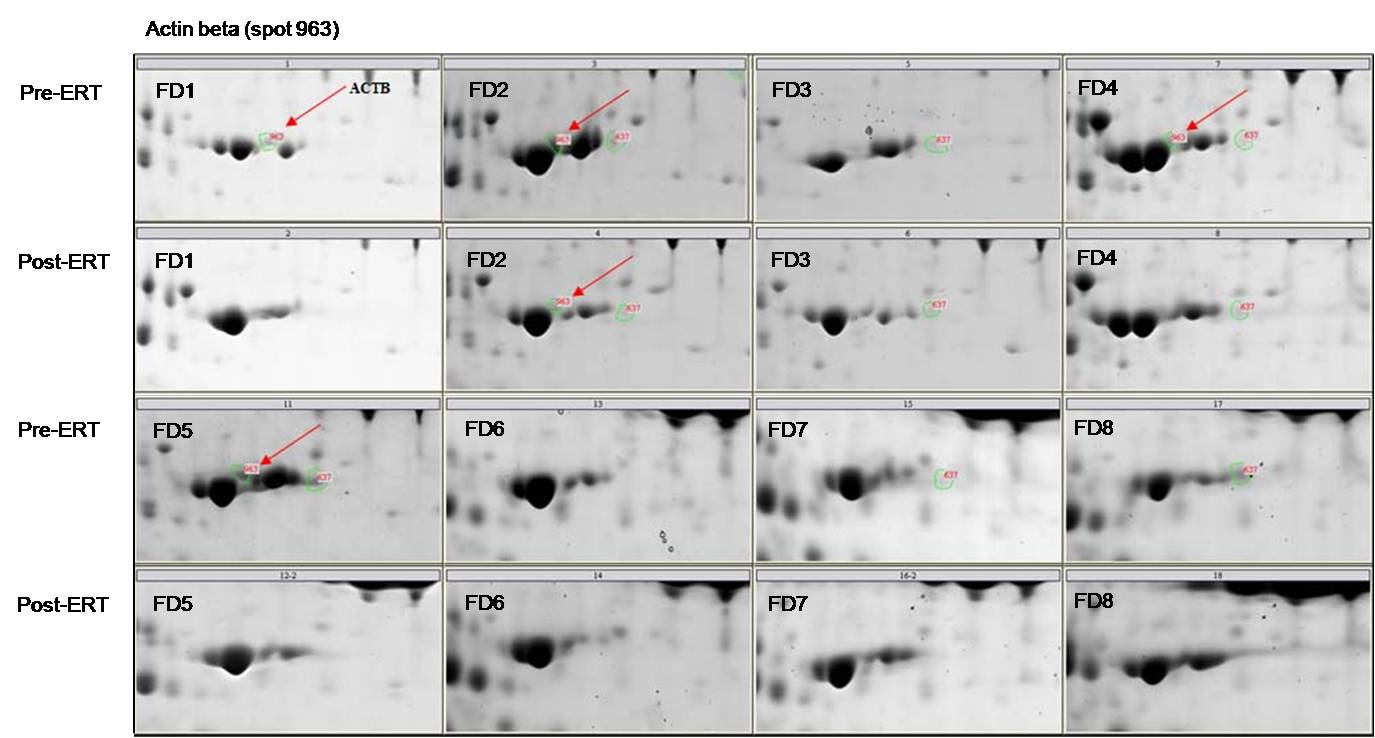 Figure S2. Sequential measurements of the expression levels of ACTB, PFN1, C4B, iC3b, and C1QC throughout the course of ERT in the eight FD males. Expression levels were normalized to those of the housekeeping protein GAPDH. Gray bar represents the global shortage of Fabrazyme (Dec 2009 to Oct 2011).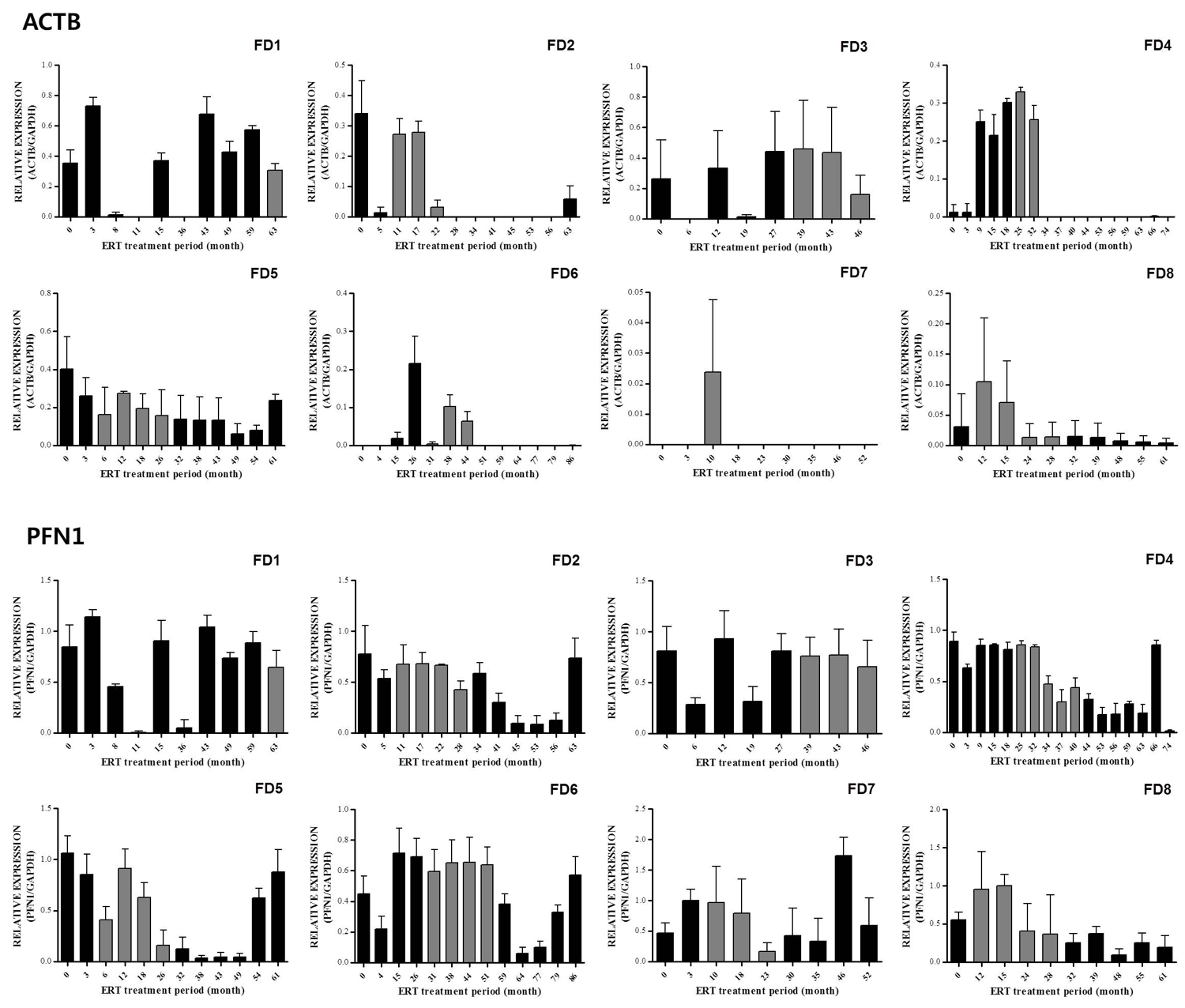 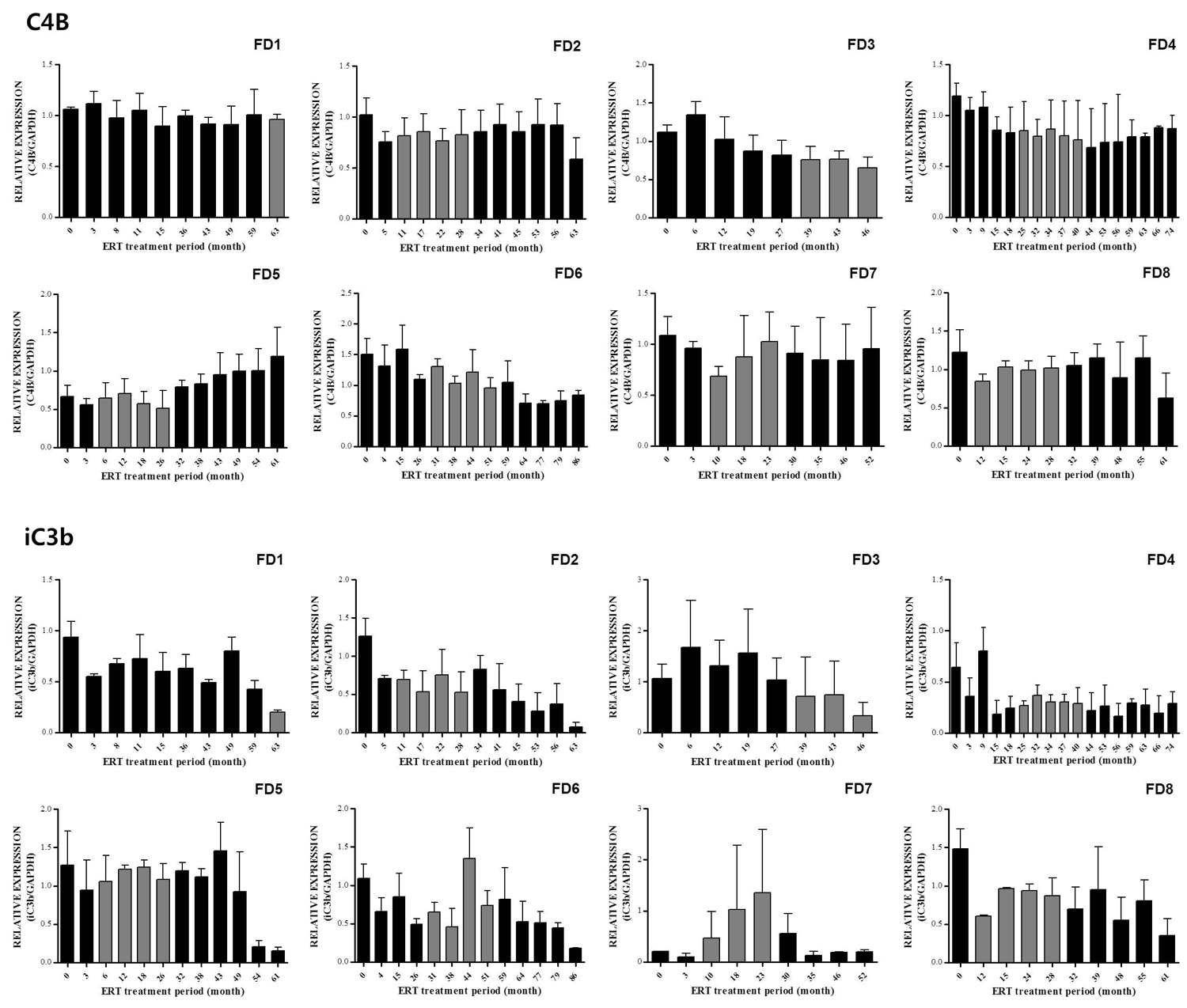 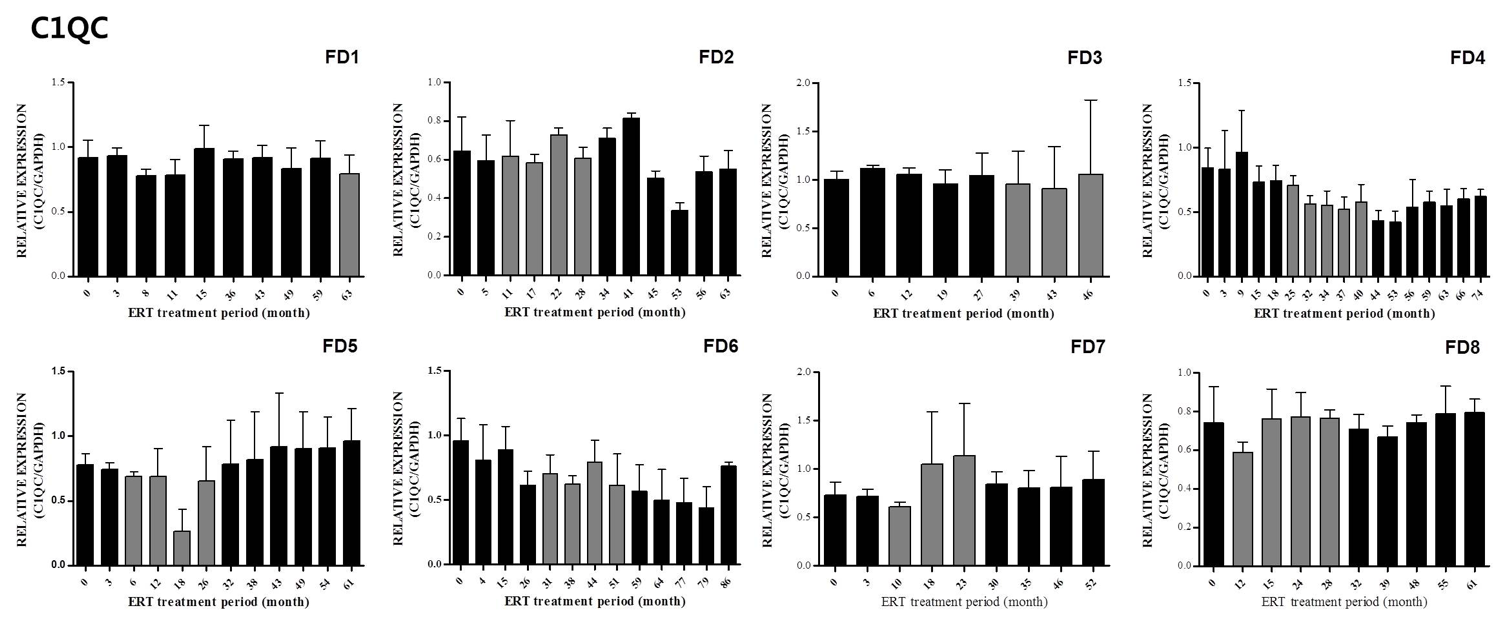 Figure S3. Mouse FD Plasma iC3b/GAPDH ratios. Plasma iC3b/GAPDH ratios were measured in FD male mice at 10 weeks of age (n=4) and in their age and sex- matched control mice (n=3). *P=0.006 for the comparison (Student t test).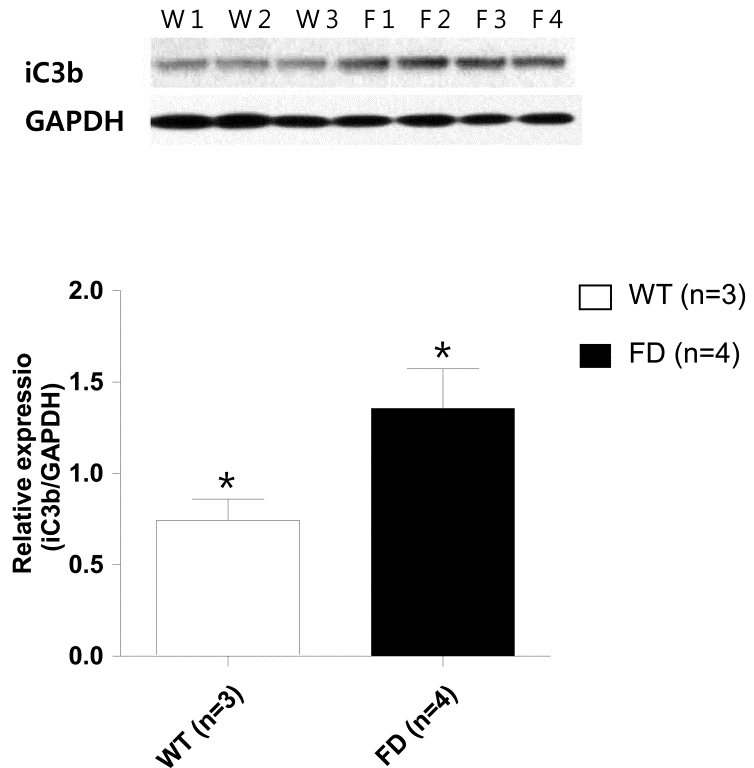 Table S1. Partial list of proteins found to be differentially expressed in the plasmas of eight FD males after ERT.Differential expression after ERTSpot No.Protein name (gray p>0.05) MSProtein name (gray p>0.05) MS/MSIncreased17964 for gi|24415404, midasin 11 for gi|29499, beta-spectrin Increased394122 for gi|51476390, hypothetical protein 53 for gi|28590, unnamed protein product Increased55667 for gi|55960096, dystonin 15 for gi|17974508, MAGED4 protein Increased57246 for gi|6331377, KIAA1285 protein 18 for gi|337467, transmembrane receptor Increased75665 for gi|57014047, lamin A/C transcript variant 127 for gi|125625322, ralBP1-associated Eps domain-containing protein 2 isoform 2Increased76368 for gi|7546520, Chain A, Molecular Recognition Of Fatty Acids By Peroxisome Proliferator-Activated Receptors31 for gi|125625322, ralBP1-associated Eps domain-containing protein 2 isoform 2Increased80566 for gi|55960762, caspase 7, apoptosis-related cysteine peptidase 35 for gi|36609, unnamed protein product Increased83294 for gi|435476, cytokeratin 912 for gi|9966827, PEST proteolytic signal containing nuclear protein Increased84147 for gi|47077137, unnamed protein product 62 for gi|1181996, hair type II basic keratin Increased98032 for gi|54304014, cyclin-dependent kinase inhibitor 2A 59 for gi|34073, cytokeratin 4 (408 AA) Decreased187106 for gi|31542984, inter-alpha-trypsin inhibitor family heavy chain H4 isoform 1 precursor (ITIH4)35 for gi|1483187, inter-alpha-trypsin inhibitor family heavy chain H4 isoform 1 precursor (ITIH4)Decreased204116 for gi|24657579, Vinculin 36 for gi|24657579, VinculinDecreased21987 for gi|435476, cytokeratin 9 41 for gi|435476, cytokeratin 9Decreased22497 for gi|28334, unnamed protein product 19 for gi|28334, unnamed protein product Decreased23346 for gi|40737468, C4A47 for gi|40737468, complement component C4ADecreased23471 for gi|11935049, keratin 1189 for gi|7331218, keratin 1 Decreased236233 for Mixture 1, gi|21961605, (Keratin 10)  + gi|55956899, (keratin, type I cytoskeletal 9) + gi|11935049, (keratin 1)34 for gi|179674, complement component C4A Decreased23776 for gi|76496497, protein artemis isoform a26 for gi|187655, MHC factor B precursor peptide Decreased31565 for gi|189617, protein PP4-X44 for gi|125184, RecName: Full=Plasma kallikreinDecreased31669 for gi|3126878, M4 protein deletion mutant 32 for gi|544492, lymphoid-restricted membrane protein Decreased31765 for gi|11935049, keratin 152 for gi|11935049, keratin 1Decreased319101 for gi|11935049, keratin 184 for gi|11935049, keratin 1Decreased343180 for gi|115298678, complement C3 precursor 202 for gi|115298678, complement C3 precursor Decreased36688 for gi|1314244, complement component C4B precursor 220 for gi|1314244, complement component C4B precursorDecreased37088 for gi|11935049, keratin 1195 for gi|11935049, keratin 1Decreased40995 for gi|13591823, fibrinogen alpha chain preproprotein, isoform alpha77 for gi|13591823, fibrinogen alpha chain preproprotein, isoform alphaDecreased46479 for gi|306891, 90kDa heat shock protein 79 for gi|306891, 90kDa heat shock protein Decreased50067 for gi|37955184, HSD1342 for gi|28592, serum albumin Decreased55357 for gi|11935049, keratin 137 for gi|7331218, keratin 1Decreased56250 for gi|42542403, methyltransferase-like protein 13 isoform 136 for gi|544492, lymphoid-restricted membrane protein Decreased59164 for gi|51094925, activator of S phase kinase 36 for gi|28592, serum albumin Decreased59463 for gi|4503011, carboxypeptidase N catalytic chain precursor30 for gi|4503011, carboxypeptidase N catalytic chain precursorDecreased62576 for gi|4503571, alpha-enolase 60 for gi|4503571, alpha-enolaseDecreased63765 for gi|11935049, keratin 1157 for gi|11935049, keratin 1Decreased65485 for gi|14250401, actin, beta 124 for gi|14250401, actin, betaDecreased655161 for gi|11935049, keratin 1198 for gi|11935049, keratin 1Decreased71691 for gi|999892, Chain A, Crystal Structure Of Recombinant Human Triosephosphate Isomerase At 2.8 Angstroms Resoluti44 for gi|30313, cytokeratin 8 (279 AA)Decreased720101 for gi|13786847, Chain A, Human Heart L-Lactate Dehydrogenase H Chain, Ternary Complex With Nadh And Oxamate19 for gi|30268367, hypothetical protein Decreased72665 for gi|31873336, hypothetical protein 28 for gi|179674, complement component C4A Decreased75974 for gi|435476, cytokeratin 9 19 for gi|36609, unnamed protein product Decreased77264 for gi|3694922, upstream regulatory element binding protein 129 for gi|544492, lymphoid-restricted membrane protein Decreased77482 for gi|453155, keratin 916 for gi|1616766, cationic trypsinogen Decreased80764 for gi|11935049, keratin 187 for gi|11935049, keratin 1Decreased81065 for gi|4758638, peroxiredoxin-640 for gi|4758638, peroxiredoxin-6Decreased82172 for gi|34328014, KIAA0465 protein 59 for gi|16553735, unnamed protein product Decreased82264 for gi|56786155, complement C1q subcomponent subunit C precursor 76 for gi|56786155, complement C1q subcomponent subunit C precursorDecreased833346 for Mixture 1, gi|435476, (cytokeratin 9) + gi|7331218, (keratin 1)155 for gi|435476, cytokeratin 9Decreased83564 for gi|73909121, ANKLE2 protein 31 for gi|544492, lymphoid-restricted membrane protein Decreased84053 for gi|1046221, melanoma ubiquitous mutated protein 166 for gi|29577, unnamed protein product Decreased85764 for gi|5360689, norepinephrine transporter isoform 159 for gi|6650826, PRO2044 Decreased867229 for Mixture 1, gi|435476, (cytokeratin 9) + gi|11935049, (keratin 1)32 for gi|544492, lymphoid-restricted membrane protein Decreased87167 for gi|10835095, serum amyloid A-4 protein precursor 34 for gi|544492, lymphoid-restricted membrane protein  Decreased87987 for gi|4826898, profiling 177 for gi|4826898, profilin 1Decreased89197 for gi|3212456, Chain A, Crystal Structure Of Human Serum Albumin44 for gi|28592, serum albumin Decreased89747 for gi|225986, amyloid related serum protein SAA73 for gi|225986, amyloid related serum protein SAADecreased90165 for gi|119120897, partitioning defective 3 homolog B isoform b23 for gi|20302038, hypothetical protein LOC116254 precursor Decreased963141 for gi|14250401, actin, beta250 for gi|14250401, actin, betaDecreased96450 for gi|57162131, 5'-nucleotidase, cytosolic II 23 for gi|1616766, cationic trypsinogen Decreased96564 for gi|5689750, Annexin A10 protein 28 for gi|520450, sorbitol dehydrogenaseIons scores are presented as -10*Log(P), where P is the probability that an observed match is a random event.Ion scores are presented as -10*Log(P), where P is the probability that an observed match is a random event.Protein scores > 63 are significant (p<0.05).Individual ions scores > 33 indicate either identity or extensive homology (p<0.05).Database: NCBInr_100326 (10,635,453 sequences; 3,627,481,469 residues)Database: NCBInr_100326 (10,635,453 sequences; 3,627,481,469 residues)Taxonomy: Homo sapiens (human; 115,456 sequences)Taxonomy: Homo sapiens (human; 115,456 sequences)